Notes on completing this formPart 1 - About yourselves	Please type or use BLOCK LETTERSName and position (Director level) of person authorising this application1.2	Name and address of parent organisation (if any) of the  CB 1.3	Address for invoicing (if different from CB address on page 1)1.4	Information about ownership: please tick the appropriate box.1.5	Is certification the main activity of the company1.6	Name of Consultant / Consultancy Firm (if any)Part 2 - About your staff 	Please type or use BLOCK LETTERS2.1	Please list the names, qualifications and relevant experience of the following staffChief Executive Quality Management Representative Management (if more than three members please attach extra sheet)Please list the names, qualifications, relevant auditing fields (e.g., QMS/EMS) and experience of the Assessors/Auditors who are permanent employees of the company.Assessors/Auditors (if required please attach extra sheets) Please list the names, qualifications, relevant auditing fields (e.g., QMS/EMS) and experience of the Assessors/Auditors who are not the permanent employees of the company. Sub-contracted/Free lance/Empanelled Assessors/Auditors(if required please attach extra sheets)Part 3: Scope of applicationA: Quality Management System ISO 9001:2015List all the sectors/areas which you seek accreditation. (if required please attach extra sheets)(As defined in IAF MD 17)B: Quality Management System ISO 14001:2015List all the sectors/areas which you seek accreditation. (if required please attach extra sheets)(As defined in IAF MD 17)C: Quality Management System ISO 45001:2018List all the sectors/areas which you seek accreditation. (if required please attach extra sheets)(As defined in IAF MD 17)D: Food Safety Management System (FSMS) List all the sectors/areas which you seek accreditation. (if required please attach extra sheets)As per the requirements id IAF-MD 16E: Medical Device Quality Management Systems (ISO 13485)List all the sectors/areas which you seek accreditation. (if required please attach extra sheets). (As defined in IAF MD 8)Part 4 - About your quality systemPlease provide the filled form F-02/29 answer every question, adding comments as necessaryCompliance with ISO/IEC 17021-1:2015 and PNAC Accreditation RequirementsPart 5 - Other approvals (certifications/ accreditations)Please detail current approvals held by your Certification BodyPart 6 - DeclarationThis declaration should be made by the person named in Section 1.1 For PNAC Use only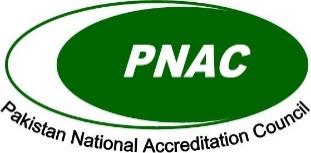 PNACPakistan National Accreditation Council1-Constitution Avenue, Opposite Prime Minister Office, G-5/2,Islamabad, Pakistan.F-01/05Issue Date: 01/01/2024Rev No: 08  Application For Certification Body Accreditation (ISO/IEC 17021-1)                 Please type or use BLOCK LETTERS                 Please type or use BLOCK LETTERS                 Please type or use BLOCK LETTERS                 Please type or use BLOCK LETTERSCertification Body (CB) Address Certification Body (CB) Address Certification Body (CB) Address Certification Body (CB) Address Certification Body (CB) Address      				Postcode 	     				Postcode 	     				Postcode 	Certification Body (CB) Address Tel: Tel: Certification Body (CB) Address Fax:Fax:Certification Body (CB) Address Person to whom enquiries about this application should be directed  Person to whom enquiries about this application should be directed  Person to whom enquiries about this application should be directed  Certification Body (CB) Address Name of Contact:Name of Contact:Name of Contact:Certification Body (CB) Address Designation:Designation:Designation:Certification Body (CB) Address Address: Address: Address: Certification Body (CB) Address Certification Body (CB) Address      				Postcode	       				Postcode	       				Postcode	  Certification Body (CB) Address Tel:Fax:E-mail:Details of sub-offices/marketing offices in other citiesDetails of sub-offices/marketing offices in other citiesDetails of sub-offices/marketing offices in other citiesDetails of sub-offices/marketing offices in other citiesThis application is for (tick appropriate boxes)  	New accreditation as a certification body for;   QMS           	EMS           	  FSMS               ISO 45001      ISO 13485	Other type of Management System _______(under the scope of ISO/IEC 17021-1)	Extension of scope This application is for (tick appropriate boxes)  	New accreditation as a certification body for;   QMS           	EMS           	  FSMS               ISO 45001      ISO 13485	Other type of Management System _______(under the scope of ISO/IEC 17021-1)	Extension of scope This application is for (tick appropriate boxes)  	New accreditation as a certification body for;   QMS           	EMS           	  FSMS               ISO 45001      ISO 13485	Other type of Management System _______(under the scope of ISO/IEC 17021-1)	Extension of scope This application is for (tick appropriate boxes)  	New accreditation as a certification body for;   QMS           	EMS           	  FSMS               ISO 45001      ISO 13485	Other type of Management System _______(under the scope of ISO/IEC 17021-1)	Extension of scope For new accreditation only: I enclosed (tick boxes)  	A copy of the CBs Quality Manual  	 	A copy of the CBs Quality Procedures     	List of staff                                                	List of certified organizations  	Applicant fee-see note below                    	Proof of legal entity	Filled form F-02/29-Document Review and Preassessment ISO/IEC 17021-1:2015For new accreditation only: I enclosed (tick boxes)  	A copy of the CBs Quality Manual  	 	A copy of the CBs Quality Procedures     	List of staff                                                	List of certified organizations  	Applicant fee-see note below                    	Proof of legal entity	Filled form F-02/29-Document Review and Preassessment ISO/IEC 17021-1:2015For new accreditation only: I enclosed (tick boxes)  	A copy of the CBs Quality Manual  	 	A copy of the CBs Quality Procedures     	List of staff                                                	List of certified organizations  	Applicant fee-see note below                    	Proof of legal entity	Filled form F-02/29-Document Review and Preassessment ISO/IEC 17021-1:2015For new accreditation only: I enclosed (tick boxes)  	A copy of the CBs Quality Manual  	 	A copy of the CBs Quality Procedures     	List of staff                                                	List of certified organizations  	Applicant fee-see note below                    	Proof of legal entity	Filled form F-02/29-Document Review and Preassessment ISO/IEC 17021-1:2015Before completing the rest of this form, please read the following notesBefore completing the rest of this form, please read the following notesBefore completing the rest of this form, please read the following notesBefore completing the rest of this form, please read the following notesThis form is divided into 6 parts, which  must be completed: Part1- About yourselves  	 	 Part 2 - About your staff 	 	 Part 3 - Scope of application  	  	  		 Part 4 - About your quality system      Part 5 - Other approvals  		 Part 6 - Declaration   		            For more information from PNACTelephone:  051-9222310, 9214065 Fax:            051- 9209510, 9222312PNAC criteria documents You should study these documents, included in your applicant pack: Applicants Guide    Agreement between PNAC and an accredited CB Accreditation Conditions for Certification BodiesFee schedule Need more space Give additional information on separate sheets of paper, indicating clearly the questions to which the information refers.Applicant feeRemember to enclose your applicant fee with this form. Fee is applicable in all cases such as first time application, scope extension and renewal etc. Please make cheques payable to PNAC. The application fee is non-refundable.Confidentiality All information given will be treated as Confidential. 		        Title 	     Name					        Title 	     Name			NamePositionParent OrganizationRelationship with parent organizationAddress Address Address Address      					Postcode 	Tel:					Fax:OrganisationAddress Address Address Address      					Postcode	 Address Tel:					Fax:Owned by an individual		 	          Owned by public limited CompanyOwned by a private company/partnership	          Part of learned/tech institution Owned by a public body/nationalised industry    Part of an academic institutionOther: Please describe 	Yes   No: describe the main activities of the company Name Organisation(if any)AddressAddressAddressAddress     					Postcode	 AddressTel:					Fax:E-MailName Qualifications Relevant Experience Name Qualifications Relevant Experience Name Qualifications Relevant Experience Name Qualifications Relevant Experience Name Qualifications Relevant Experience Name Qualifications Relevant Experience Name Qualifications Relevant Experience Name Qualifications Relevant Experience Name Qualifications Relevant Experience Name Qualifications Relevant Experience Name Qualifications Relevant Experience Name Qualifications Relevant Experience Name Qualifications Relevant Experience Name Qualifications Relevant Experience Name Qualifications Relevant Experience Name Qualifications Relevant Experience Name Qualifications Relevant Experience Name Qualifications Relevant Experience Name Qualifications Relevant Experience Name Qualifications Relevant Experience Name Qualifications Relevant Experience Name Qualifications Relevant Experience Name Qualifications Relevant Experience Name Qualifications Relevant Experience Name Qualifications Relevant Experience Name Qualifications Auditing Field Audit Exp. Name Qualifications Auditing Field Audit Exp. Name Qualifications Auditing Field Audit Exp. Name Qualifications Auditing Field Audit Exp. Name Qualifications Auditing Field           Audit Exp. Name Qualifications Auditing Field           Audit Exp. Name Qualifications Auditing Field           Audit Exp. Name Qualifications Auditing Field           Audit Exp. Name Qualifications Auditing Field Audit Exp.Name Qualifications Auditing Field Audit Exp.Name Qualifications Auditing Field Audit Exp.Name Qualifications Auditing Field Audit Exp.Name Qualifications Auditing Field Audit Exp.Name Qualifications Auditing Field Audit Exp.Name Qualifications Auditing Field Audit Exp.Name Qualifications Auditing Field Audit Exp.Name Qualifications Auditing Field ExperienceName Qualifications Auditing Field ExperienceName Qualifications Auditing Field ExperienceName Qualifications Auditing Field ExperienceName Qualifications Auditing Field Audit Exp.Name Qualifications Auditing Field Audit Exp.Name Qualifications Auditing Field Audit Exp.Name Qualifications Auditing Field Audit Exp.Name Qualifications Auditing Field Audit Exp.Name Qualifications Auditing Field Audit Exp.Name Qualifications Auditing Field Audit Exp.Name Qualifications Auditing Field Audit Exp.Name Qualifications Auditing Field Experience Name Qualifications Auditing Field Experience Name Qualifications Auditing Field Experience Name Qualifications Auditing Field Experience Name Qualifications Auditing Field Audit Exp.Name Qualifications Auditing Field Audit Exp.Name Qualifications Auditing Field Audit Exp.Name Qualifications Auditing Field Audit Exp.Name Qualifications Auditing Field Audit Exp.Name Qualifications Auditing Field Audit Exp.Name Qualifications Auditing Field Audit Exp.Name Qualifications Auditing Field Audit Exp.Name Qualifications Auditing Field Audit Exp.Name Qualifications Auditing Field Audit Exp.Name Qualifications Auditing Field Audit Exp.Name Qualifications Auditing Field Audit Exp.Name Qualifications Auditing Field Audit Exp.Name Qualifications Auditing Field Audit Exp.Name Qualifications Auditing Field Audit Exp.Name Qualifications Auditing Field Audit Exp.Name Qualifications Auditing Field Audit Exp.Name Qualifications Auditing Field Audit Exp.Name Qualifications Auditing Field Audit Exp.Name Qualifications Auditing Field Audit Exp.Name Qualifications Auditing Field Audit Exp.Name Qualifications Auditing Field Audit Exp.Name Qualifications Auditing Field Audit Exp.Name Qualifications Auditing Field Audit Exp.Technical ClusterIAF codeDescription of economic sector/activity, according to IAF ID1Technical ClusterIAF codeDescription of economic sector/activity, according to IAF ID1Technical ClusterIAF codeDescription of economic sector/activity, according to IAF ID1Sr. No.ClusterCategoryCategorySub-categorySub-categoryActivities1AMain Technical AreasTechnical AreasProduct Categories Covered by the Technical AreasYes 	No1. Do you consider that your Certification Body complies with ISO/IEC 17021-1 and PNAC accreditation requirements?1. Do you consider that your Certification Body complies with ISO/IEC 17021-1 and PNAC accreditation requirements?Area of non-compliance Rectified by (date)If "No" in which specific areas does it not comply, and when do you expect non-compliance be rectified?If "No" in which specific areas does it not comply, and when do you expect non-compliance be rectified?If "No" in which specific areas does it not comply, and when do you expect non-compliance be rectified?If "No" in which specific areas does it not comply, and when do you expect non-compliance be rectified?If "No" in which specific areas does it not comply, and when do you expect non-compliance be rectified?If "No" in which specific areas does it not comply, and when do you expect non-compliance be rectified?Name & address of approval bodyScope of accreditation/approval and number of certificate (if any)Period of accreditation/approvalPeriod of accreditation/approvalStartExpiry Date6.1 	The Certification Body applies for accreditation by PNAC for above mentioned scope.6.2. 	The CB/organisation agrees to conform, upon accreditation, with PNAC requirements as detailed in the Agreement [F-01/08]. 6.3. 	I enclose a copy of Quality Manual and other documents/information (see Note below) 6.4. 	I enclose a cheque (payable to PNAC) for the Applicant fee of ________. I understand that this fee is non-refundable. (see Note below). 6.5. 	I understand the manner in which the accreditation system functions. 6.6. 	I declare that the information given in this form is correct to the best of my knowledge and belief  Signed	_____________________________		      Date ________________Note: PNAC will not process your application until it has received your Quality Manual, procedures, other documents/information and application fee.When completed, return this Form to:  The Director Certification Bodies Pakistan National Accreditation Council 1-Constitution Avenue, Opposite Prime Minister Office, G-5/2,Islamabad, Pakistan.Tel: 051-9206044, 9214065Fax: 051-9209510, 051-9222312For PNAC use only:Application and Resource Review:Resources are available to conduct timely assessment according to PNAC policies, competence and availability of suitable assessor/experts. YES NoRemarks (if any): ________________________________________________________Reviewed By:								Sign & Date